Prywatna Szkoła Podstawowa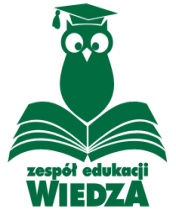 Zespołu Edukacji „WIEDZA”ul. Słowackiego 4a  87-800 Włocławektel/fax 54 236 95 55    e –mail: szkolawiedza@op.plWyprawka dla dziecka do klasy III w roku szkolnym 2017/2018wychowawca: mgr Tamara KowalczykPodręcznikiElementarz MEN oraz podręcznik z j. angielskiego- bezpłatny w ramach dotacji.Seria „Od A do Z” Didasko zamówione przez szkołę, cena kompletu  267 złPodręcznik do j. niemieckiego- 47 złPłatność do dnia  20.06.2017 u wychowawcyPodręcznik do religii-  płatny w sierpniu 2017Zeszyty:w 3 linie 	- 2 szt.w 1 linie	- 1 szt.w kratkę 	- 2 szt.Bloki :techniczny A3 i A4- białe kartki	-po 3 szt.technicznyA3 i A4- kolorowe kartki   -po 1 szt.wycinanki teczki kartonowe z gumką A4- 1 szt.piórnik, gumka, temperówkadługopisołówki HB -kilka sztukkredki ołówkowekredki  świecowe Bambino lub BICfarby plakatowe 12 kolor tłuste pastele pędzelkiplastelinamazakilinijka  20 cmnożyczki, klej zmienne obuwieStrój do w-f - oznaczony lub podpisanybiały t-shirtspodenki gimnastyczne / granatowe lub czarne/trampki lub tenisówkibiałe skarpetkichusteczki higieniczne –pudełko 100 szt.+mokreStrój na basen:klapki, czepek, ręcznik, kostiumStrój galowy: biała koszula z długim rękawem/ biała bluzka z długim rękawemgranatowa spódnica  do kolan/ granatowe spodnieciemne obuwie, krawat  z logo szkołyProsimy  o podpisanie przyborów ucznia .Szczegółowe informacje związane z organizacją nowego roku szkolnego 2017/2018 umieszczane będą regularnie na stronie internetowej szkoły www.zewiedza.pl  i na Facebooku.